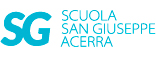 ATTIVITA’ DIDATTICA  PER VENERDI’ 20 MARZOCLASSE QUINTAITALIANO – RIFLESSIONE:completa la lezione sui nomi studiando bene la regola a pag.58 del libro di grammatica (“I nomi collettivi”).Esegui sulla stessa pagina gli esercizi n.1-2-3.Ora riporta sul quad.viola la mappa del nome                                                                                                                                                                                       (puoi crearne una a tuo piacimento se vuoi),così rafforzerai meglio le tue conoscenze .Continua a verificare le tue competenze completando le pag.60-61Ritorniamo un po’ ai verbi ripetendo i modi e i tempi,il funzionamento dei verbi Transitivi e Intransitivi (aiutati con i riquadri evidenziati di giallo sul libro di grammatica).Forma Attiva e Passiva pag.94 (vedi video,sarai in compagnia di un’altra maestra molto simpatica;tralascia però la parte del video che riguarda la forma riflessiva,ne parleremo in seguito).https://www.youtube.com/watch?v=5XCxKoxAkJAOra allenati con gli esercizi di pag.95 del libro di grammatica.STORIA:Procediamo con il nostro viaggio nell’antica Roma,studia la pag.66 del sussidiario,ma ricorda ,è bene ripetere anche il precedente.Sono certa che ce la stai mettendo tutta,sono molto fiera di te.Buon Lavoro                                  La tua maestra